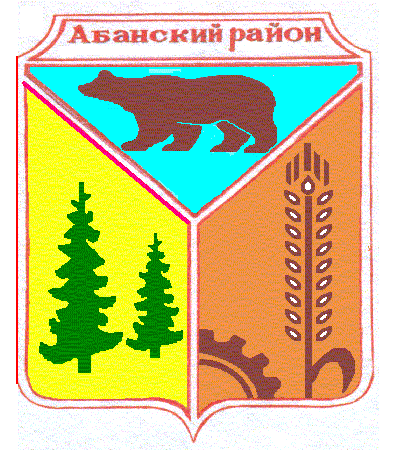 Никольский сельский Совет депутатовАбанского района Красноярского краяРЕШЕНИЕ18.09.2020                                      с. Никольск                                            № 1-6Р     О внесении  изменений в Положение об оплате труда выборных должностных лиц местного самоуправления, осуществляющих свои полномочия на постоянной основе, лиц, замещающих иные муниципальные должности и муниципальных служащих Никольского сельсовета, утвержденного Решением Никольского сельского Совета депутатов от  16.12.2016 № 13-38Р         В соответствии со статьей 8 Решения Никольского сельского Совета депутатов от 20.12.2019 № 48-120Р «О бюджете поселения на 2020 год и плановый период 2021-2022 годы»,  руководствуясь статьями 16, 60 п.1.2 Устава Никольского сельсовета Абанского района Красноярского края, Никольский  сельский  Совет депутатов,  Решил:     1.Внести  в Положение об оплате труда выборных должностных лиц местного самоуправления, осуществляющих свои полномочия на постоянной основе, лиц, замещающих иные муниципальные должности и муниципальных служащих Никольского сельсовета, утвержденного Решением Никольского сельского Совета депутатов от  16.12.2016 № 13-38Р  (далее Положение), следующие изменения:      1.1 Приложения 1,2 к Положению изложить в новой редакции  согласно приложению к настоящему Решению.      2. Настоящее Решение вступает в силу в день, следующий за днем  его официального  опубликования в периодическом печатном издании «Ведомости органов местного самоуправления Никольского  сельсовета» и применяется к правоотношениям, возникшим с 01 октября 2020 года.Глава Никольского сельсовета                                                    С.Ф.ОхотниковаПриложение 1 к Решению Никольского сельского Совета депутатов от 18.09.2020  № 1-6РПриложение 1 к Положению об оплате труда  выборных должностных лиц  местного самоуправления,  осуществляющих свои полномочия на постоянной основе, лиц, замещающих иные муниципальные должности, и муниципальных служащих Никольского сельсовета Размеры денежного вознаграждения и ежемесячного денежного поощрения  лиц, замещающих иные муниципальные должности(рублей в месяц)
                                                                                                          Приложение 2 к Положению об оплате труда   выборных должностных лиц  местного самоуправления,  осуществляющих свои полномочия на постоянной основе, лиц, замещающих иные муниципальные должности, и муниципальных служащих Никольского сельсовета   РАЗМЕРЫ ДОЛЖНОСТНЫХ ОКЛАДОВ
МУНИЦИПАЛЬНЫХ СЛУЖАЩИХНаименование   
должности Размер  денежного вознагражденияРазмер ежемесячного денежного поощренияГлава Никольского сельсовета1879918799Наименование должностиДолжностной оклад (руб.)Обеспечивающие специалистыСпециалист 1-й категории4235